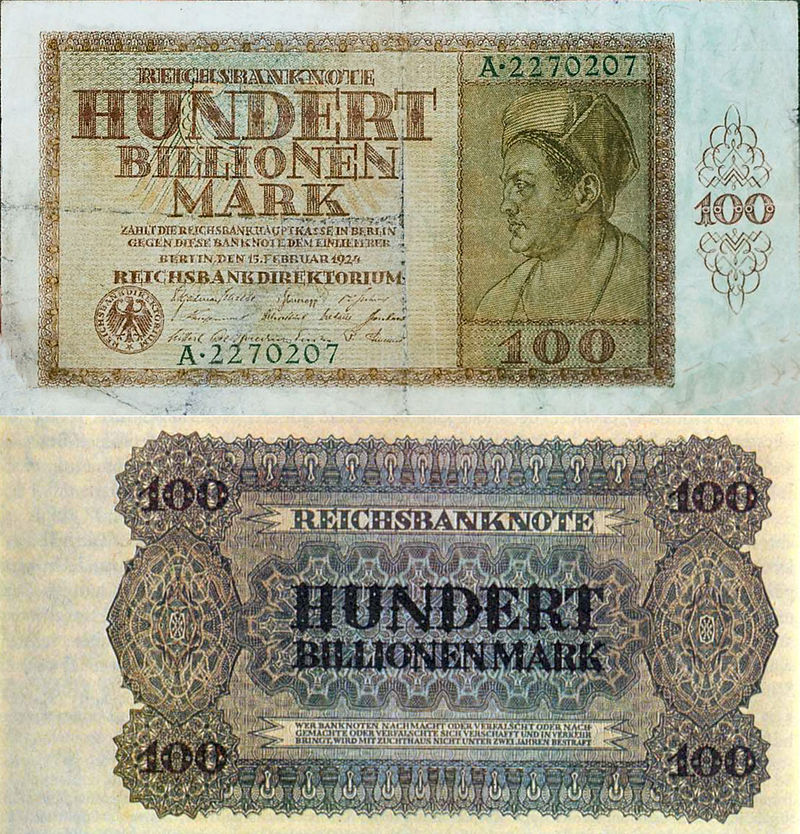 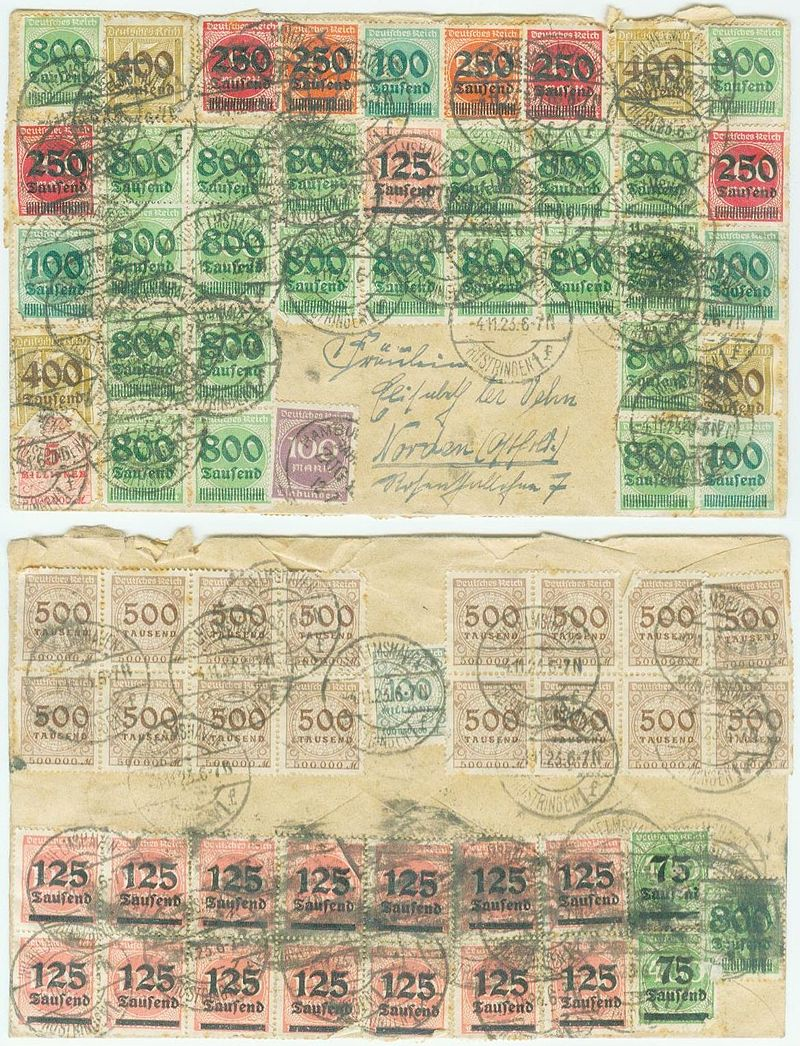 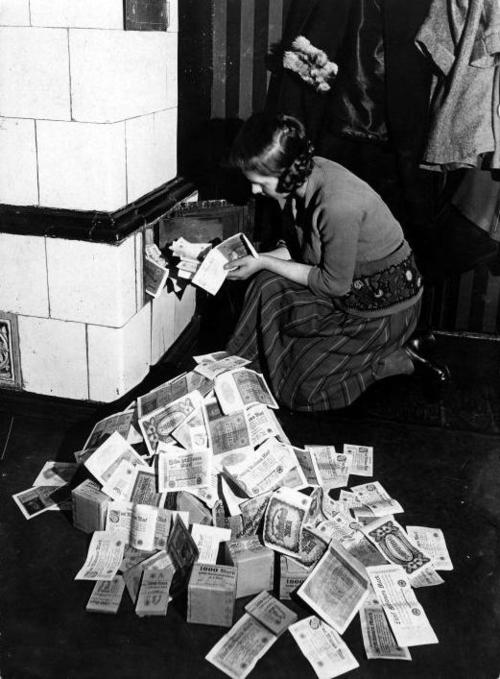 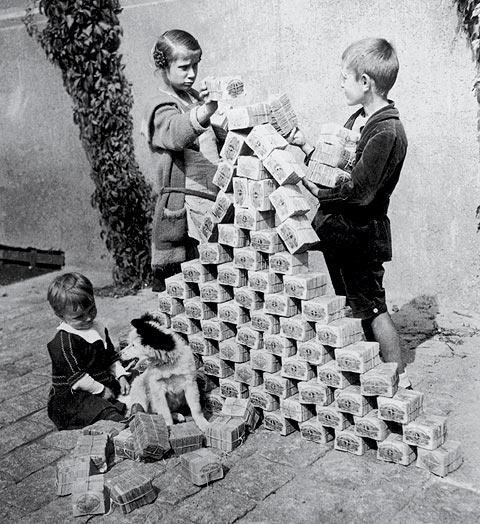 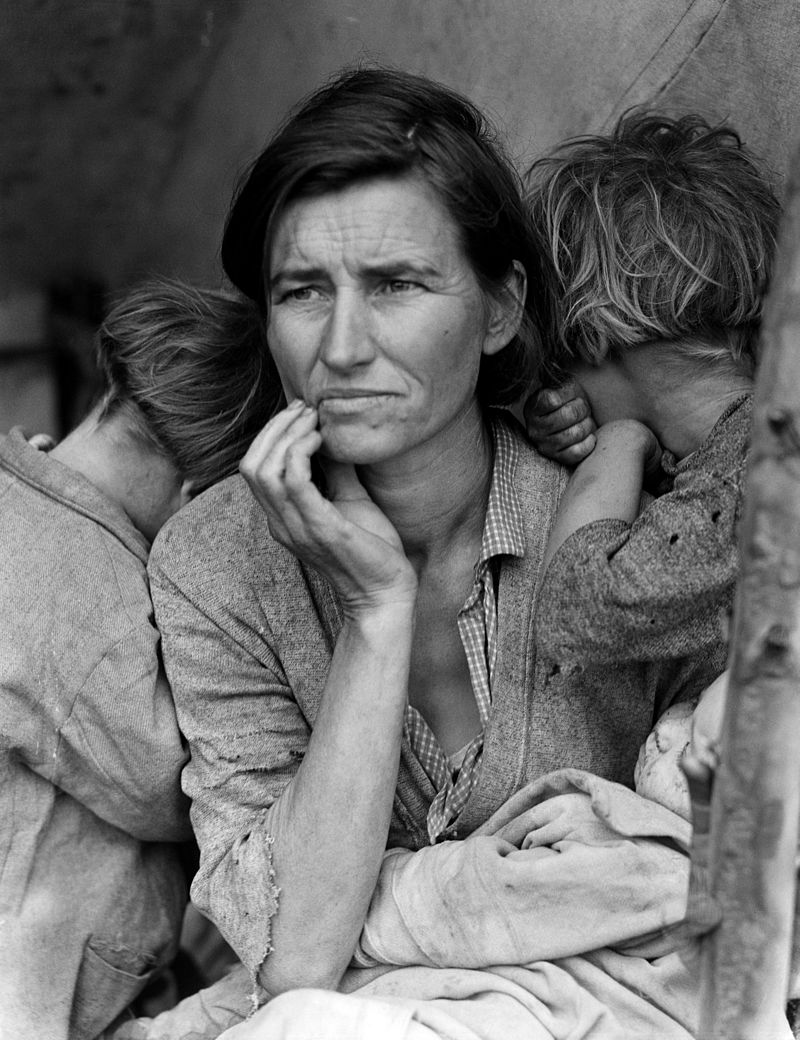 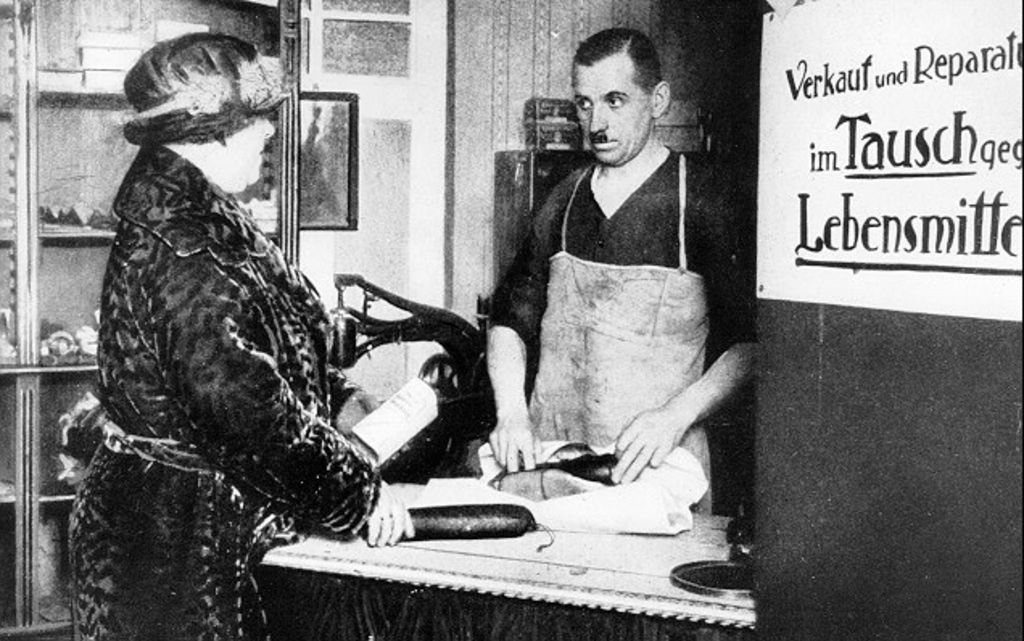 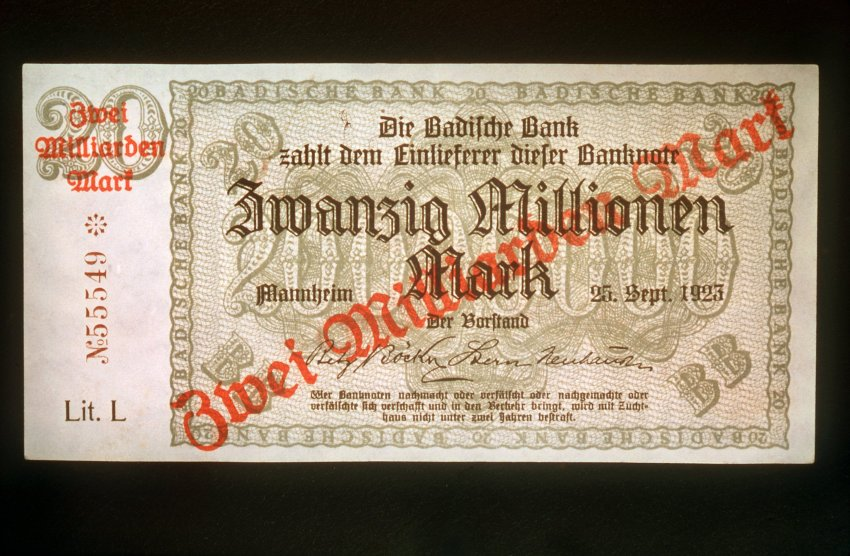 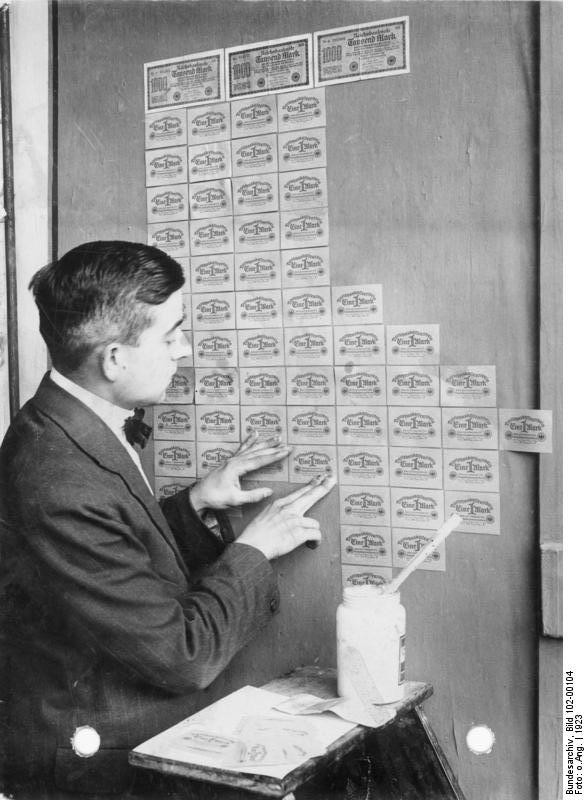 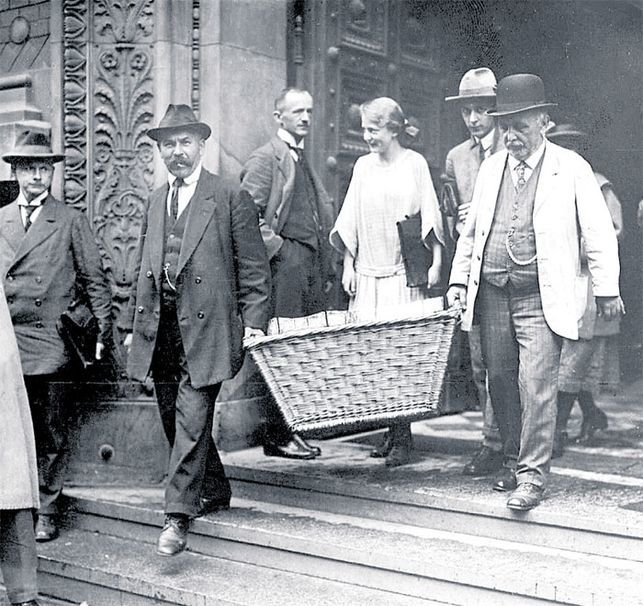 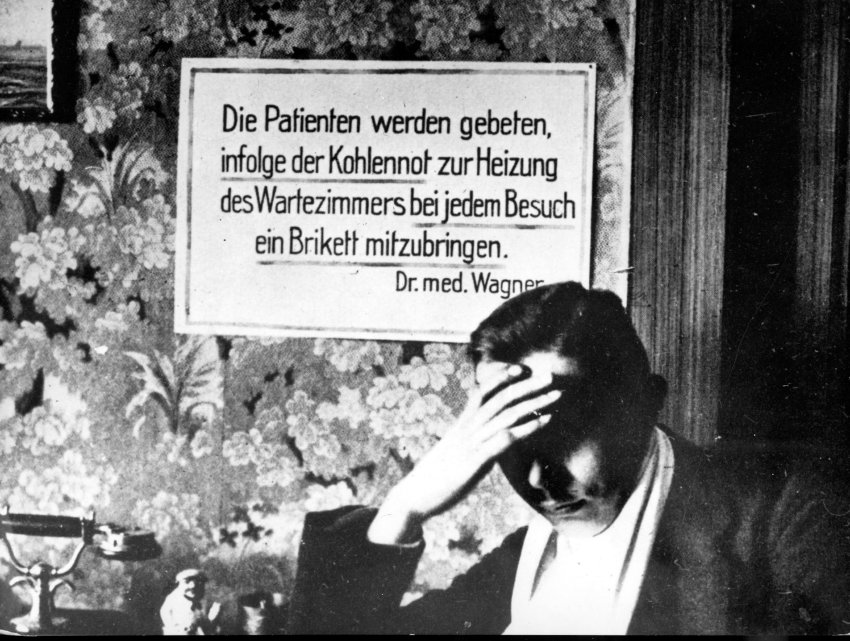 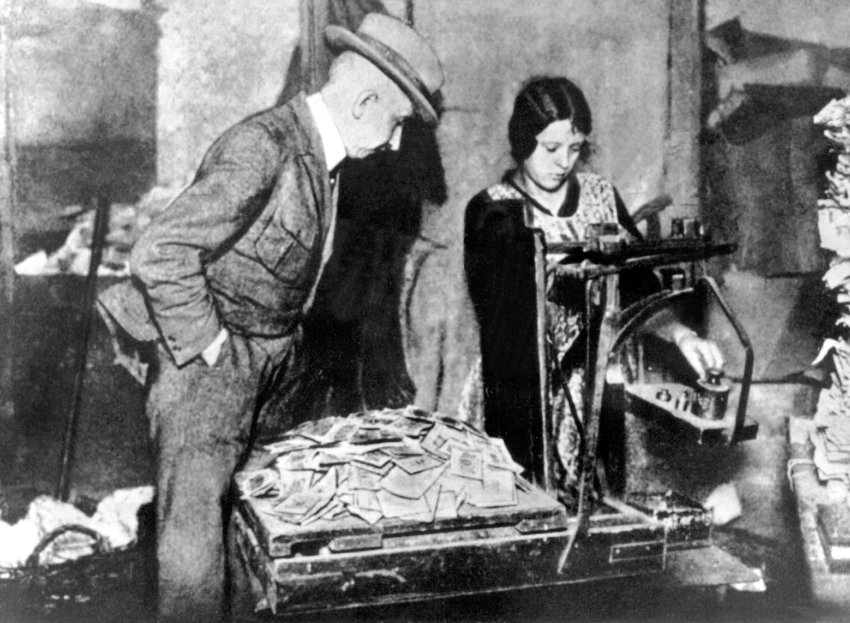 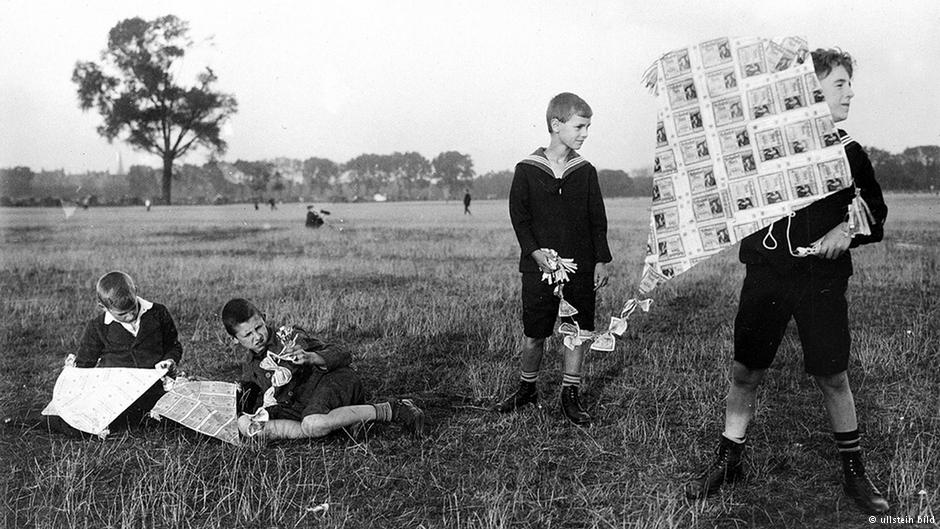 923 ei